Государственное профессиональное образовательное учреждение Ярославской области Ярославский профессиональный	 колледж №21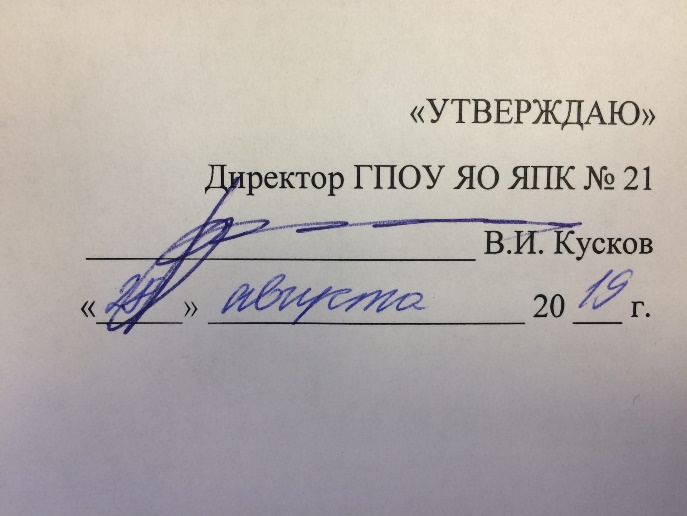 РАБОЧАЯ ПРОГРАММА УЧЕБНОЙ ДИСЦИПЛИНЫ  ОП.07 ОХРАНА ТРУДАдля профессии 15.01.05 Сварщик (ручной и частично механизированной сварки(наплавки))Ярославль, 2019 г.Рабочая программа учебной дисциплины ОП.07 «Охрана труда» разработана на основе Федерального государственного образовательного стандарта среднего профессионального образования (далее – ФГОС СПО) для профессии 15.01.05 Сварщик (ручной и частично механизированной сварки(наплавки))Организация-разработчик: ГПОУ ЯО Ярославский профессиональный колледж № 21Разработчик:Морева Елена Алексеевна, преподаватель Рассмотрена на заседании методической комиссии №1 от «28» августа 2019г. СОДЕРЖАНИЕ1. паспорт РАБОЧЕЙ ПРОГРАММЫ УЧЕБНОЙ  ДИСЦИПЛИНы1.1. Область применения рабочей программыРабочая программа учебной дисциплины является частью программы подготовки специалистов среднего звена в соответствии с ФГОС по профессии СПО 15.01.05 Сварщик (ручной и частично механизированной сварки(наплавки))1.2. Место учебной дисциплины в структуре ППССЗ: дисциплина входит в общепрофессиональный цикл.1.3. Цели и задачи учебной дисциплины – требования к результатам освоения дисциплины:ОК 1. Понимать сущность и социальную значимость своей будущей профессии, проявлять к ней устойчивый интерес.ОК 2. Организовывать собственную деятельность, выбирать типовые методы и способы выполнения профессиональных задач, оценивать их эффективность и качество.ОК 3. Принимать решения в стандартных и нестандартных ситуациях и нести за них ответственность.ОК 4. Осуществлять поиск и использование информации, необходимой для эффективного выполнения профессиональных задач, профессионального и личностного развития.ОК 5. Использовать информационно-коммуникационные технологии в профессиональной деятельности.ОК 6. Работать в коллективе и команде, эффективно общаться с коллегами, руководством, потребителями.ОК 7. Брать на себя ответственность за работу членов команды (подчиненных), результат выполнения заданий.ОК 8. Самостоятельно определять задачи профессионального и личностного развития, заниматься самообразованием, осознанно планировать повышение квалификации.ОК 9. Ориентироваться в условиях частой смены технологий в профессиональной деятельности.ПК 1.1. Применять различные методы, способы и приемы сборки и сварки конструкций с эксплуатационными свойствами.ПК 1.2. Выполнять техническую подготовку производства сварных конструкций.ПК 1.3. Выбирать оборудование, приспособления и инструменты для обеспечения производства сварных соединений с заданными свойствами.ПК 1.4. Хранить и использовать сварочную аппаратуру и инструменты в ходе производственного процесса.ПК 2.1. Выполнять проектирование технологических процессов производства сварных соединений с заданными свойствами.ПК 2.2. Выполнять расчеты и конструирование сварных соединений и конструкций.ПК 2.3. Осуществлять технико-экономическое обоснование выбранного технологического процесса.ПК 2.4. Оформлять конструкторскую, технологическую и техническую документацию.ПК 2.5. Осуществлять разработку и оформление графических, вычислительных и проектных работ с использованием информационно-компьютерных технологий.ПК 3.1. Определять причины, приводящие к образованию дефектов в сварных соединениях.ПК 3.2. Обоснованно выбирать и использовать методы, оборудование, аппаратуру и приборы для контроля металлов и сварных соединений.ПК 3.3. Предупреждать, выявлять и устранять дефекты сварных соединений и изделий для получения качественной продукции.ПК 3.4. Оформлять документацию по контролю качества сварки.ПК 4.1. Осуществлять текущее и перспективное планирование производственных работ.ПК 4.2. Производить технологические расчеты на основе нормативов технологических режимов, трудовых и материальных затрат.ПК 4.3. Применять методы и приемы организации труда, эксплуатации оборудования, оснастки, средств механизации для повышения эффективности производства.ПК 4.4. Организовывать ремонт и техническое обслуживание сварочного производства по Единой системе планово-предупредительного ремонта.ПК 4.5. Обеспечивать профилактику и безопасность условий труда на участке сварочных работ.В результате освоения дисциплины обучающий должен уметь:  применять средства индивидуальной и коллективной защиты;использовать экобиозащитную и противопожарную технику;организовывать и проводить мероприятия по защите работающих и населения от негативных воздействий чрезвычайных ситуаций;проводить анализ опасных и вредных факторов в сфере профессиональной деятельности;соблюдать требования по безопасному ведению технологического процесса;проводить экологический мониторинг объектов производства и окружающей среды;   В результате освоения дисциплины обучающий должен знать: действие токсичных веществ на организм человека;меры предупреждения пожаров и взрывов;категорирование производств по взрыво- и пожароопасности;основные причины возникновения пожаров и взрывов;особенности обеспечения безопасных условий труда в сфере профессиональной деятельности, правовые, организационные основы охраны труда в организации;правила и нормы охраны труда, личной и производственной санитарии и пожарной защиты;правила безопасной эксплуатации механического оборудования;профилактические мероприятия по охране окружающей среды, технике безопасности и производственной санитарии;предельно допустимые концентрации (далее - ПДК) вредных веществ и индивидуальные средства защиты;принципы прогнозирования развития событий и оценки последствий при техногенных чрезвычайных ситуациях и стихийных явлениях;систему мер по безопасной эксплуатации опасных производственных объектов и снижению вредного воздействия на окружающую среду;средства и методы повышения безопасности технических средств и технологических процессов          1.4. Количество часов на освоение рабочей программы учебной дисциплины:максимальной учебной нагрузки обучающегося 48 часа, в том числе:обязательной аудиторной учебной нагрузки  обучающегося  32 час;самостоятельной работы  обучающегося  16 час.2. СТРУКТУРА И  СОДЕРЖАНИЕ УЧЕБНОЙ ДИСЦИПЛИНЫ2.1. Объем учебной дисциплины и виды учебной работы2.2. Тематический план и содержание учебной дисциплины «Охрана труда»3. УСЛОВИЯ РЕАЛИЗАЦИИ ПРОГРАММЫ ДИСЦИПЛИНЫ3.1. Требования к материально-техническому обеспечениюРеализация программы предполагает наличие учебного кабинета, оснащенного по всем требованиям безопасности и охраны труда.Оборудование учебного кабинета: посадочные места по количеству обучающихся, рабочее место преподавателя, комплект наглядно-учебных пособий по охране труда и технике безопасности.Технические средства обучения:- компьютеры с выходом в сеть Интернет;- видеопроектор;- видеофильмы;- стенды.3.2. Информационное обеспечение обученияПеречень рекомендуемых учебных изданий, Интернет-ресурсов, дополнительной литературы:Основные источники:Трудовое право России: Учебное пособие / И.А. Городилина; Под ред. В.Е. Чеканова. - М.: ИЦ РИОР: НИЦ Инфра-М, 2013. - 254 с Сергеев, А. Г. Менеджмент и сертификация качества охраны труда на предприятии : учеб. пособие / А. Г. Сергеев, Е. А. Баландина, В. В. Баландина. – М. : Логос, 2013. – 216 с. «Охрана труда: Сборник нормативных документов» Изд.-Гросс Медиа, ., 431 с.Дополнительные источники:1. Какаулин С.П. Система управления охраной труда // Справочник специалиста по охране труда. 2008. № 1.2. Инструкция по охране труда: справочник кадровика: Практическое пособие. Шалагина М.А. Издательство «Экзамен», .3. Большой справочник по охране труда. Васина Ю.А. Издательство ИндексМедиа, .4 КОНТРОЛЬ И ОЦЕНКА РЕЗУЛЬТАТОВОСВОЕНИЯ ДИСЦИПЛИНЫстр.ПАСПОРТ Рабочей ПРОГРАММЫ УЧЕБНОЙ ДИСЦИПЛИНЫ4СТРУКТУРА и содержание УЧЕБНОЙ ДИСЦИПЛИНЫ7условия реализации  учебной дисциплины12Контроль и оценка результатов Освоения учебной дисциплины13Вид учебной работыКоличество часов Максимальная учебная нагрузка (всего)48Обязательная аудиторная учебная нагрузка (всего)   32в том числе:практические занятия4контрольные работы1Самостоятельная работа обучающегося (всего)  16Итоговая аттестация в форме  дифференцированного зачета                                                                  Итоговая аттестация в форме  дифференцированного зачета                                                                  Наименование разделов и темСодержание учебного материала, лабораторные и практические работы, самостоятельная работа обучающихсяОбъем часовУровень усвоенияРаздел 1. Охрана труда на предприятиях сельского хозяйства.Тема 1.1. Правовые и организационные основы.Содержание учебного материала22Тема 1.1. Правовые и организационные основы.Система нормативно-правовых актов по охране труда, охрана тру женщин, подростков.Тема 1.2. Государственный надзор и контроль за выполнением законодательством РФ об охране труда.Содержание учебного материала11Тема 1.2. Государственный надзор и контроль за выполнением законодательством РФ об охране труда.Организация государственного надзора и контроля за опасными производственными объектами.Тема 1.3. Ответственность за нарушение требований охраны труда.Содержание учебного материала11Тема 1.3. Ответственность за нарушение требований охраны труда.Дисциплинарная, административная, уголовная и материальная ответственность.Тема 1.4. Цель и задачи службы охраны. Основы управления охраной труда.Содержание учебного материала12Тема 1.4. Цель и задачи службы охраны. Основы управления охраной труда.Основные задачи и функции службы охраны труда. Права и ответственность службы охраны труда.Тема 1.5. Медико-профилактические мероприятия.Содержание учебного материала11Тема 1.5. Медико-профилактические мероприятия.Льготы и компенсации за работу с вредными, тяжелыми условиями труда. Режим труда и отдыха.Тема 1.6. Определение показателей учета и анализа состояния охраны труда.Содержание учебного материала11Тема 1.6. Определение показателей учета и анализа состояния охраны труда.Общие сведения. Показатели учета и анализа состояния охраны труда.Тема 1.7. Материальное стимулирование работ по охране труда.Содержание учебного материала21Тема 1.7. Материальное стимулирование работ по охране труда.Коэффициент безопасности труда: - коэффициент соблюдения правил безопасности (к.с.п.б.); - коэффициент технической безопасности работников (к.т.б.р); - поощрение работниковТема 1.8. Расследование и учет несчастных случаев на производстве. Содержание учебного материала21Тема 1.8. Расследование и учет несчастных случаев на производстве. Классификация несчастных случаев. Порядок расследования и учета несчастных случаев на производстве. Оформление материалов расследования несчастных случаев и их учет.Тема 1.9. Аттестация рабочих мест по условиям труда.Практическое занятие №111Тема 1.9. Аттестация рабочих мест по условиям труда.Понятие, значение и сроки проведения аттестации рабочих мест.Тема 1.10. Планирование и финансирование мероприятий по охране труда.Содержание учебного материала11Тема 1.10. Планирование и финансирование мероприятий по охране труда.Годовые и перспективные планы мероприятий по улучшению условия труда. Номенклатурные мероприятия. Финансирование мероприятий.Тема 1.11. Организация обучения, инструктирования и проверки знаний по охране труда руководителей и специалистов.Практическое занятие №211Тема 1.11. Организация обучения, инструктирования и проверки знаний по охране труда руководителей и специалистов.Обучение и проверка знаний. Инструктаж по охране труда, порядок его проведения и оформления.Тема 1.12. Государственное социальное страхование.Содержание учебного материала11Тема 1.12. Государственное социальное страхование.Общие понятие. Основные принципы.Тема 1.13. Пожарная безопасность.Практическое занятие №312Тема 1.13. Пожарная безопасность.Организационные и технические противопожарные мероприятия. Огнестойкость зданий. Классификация рабочих помещений и зон по взрыво и пожароопасности.Раздел 2. Эргономика. Основы производственной санитарии.Тема 2.1. Эргономика.Содержание учебного материала11Тема 2.1. Эргономика.Общие сведения. Учет антропометрических данных при проектировании оборудования и с\х машин.Тема 2.2. Основы производственной санитарии.Содержание учебного материала21Тема 2.2. Основы производственной санитарии.Требования санитарии к производству. Микроклимат на рабочем месте. Требования к производственной вентиляции и кондиционированию. Защита от производственного шума и вибрации.Тема 2.3. Вредные излучения и защита от них. Вредные вещества и защита от них.Содержание учебного материала21Тема 2.3. Вредные излучения и защита от них. Вредные вещества и защита от них.Электромагнитные излучения. Ионизирующие излучения. Агрессивные, ядовитые, радиоактивные вещества. Работа, хранение, перевозка ядохимикатов. Защита от вредных веществ.Раздел 3. Устройство и безопасность объектов, подконтрольных органам гостехнадзора.Тема 3.1. Обеспечение безопасности котлов и трубопроводов.Практическое занятие №411Тема 3.1. Обеспечение безопасности котлов и трубопроводов.Причины возможных неисправностей и условия для безопасной эксплуатации котлов. Правила эксплуатации паровых и водонагревательных котлов. Эксплуатация сосудов, работающих под давлением.Тема 3.2. Основы электробезопасности.Содержание учебного материала11Тема 3.2. Основы электробезопасности.Действие электрического тока на организм человека и с\х животных. Требования к персоналу, обслуживающему электроустановки.Тема 3.3. Технические способы защиты от прикосновения к токоведущим частям под напряжением.Содержание учебного материала11Тема 3.3. Технические способы защиты от прикосновения к токоведущим частям под напряжением.Изоляция проводов. Ограждение от изолированных проводов и прокладка их на высоте. Переносные индикаторы и автоматические сигнализаторы напряжения.Тема 3.4. Защита от повреждения током при повреждении изоляции.Содержание учебного материала11Тема 3.4. Защита от повреждения током при повреждении изоляции.Защитное заземление, отключение. Классы электрических изделий.Раздел 4. Обеспечение безопасности при эксплуатации и ремонте с\х машин и оборудования для растениеводства и животноводства.Тема 4.1. Общие сведения о технических средствах безопасности.Содержание учебного материала11Тема 4.1. Общие сведения о технических средствах безопасности.Опасные зоны и способы защиты. Сигнальные цвета, Знаки безопасности и производственной санитарии.Тема 4.2. Требования к безопасности к конструкции с\х техники в растениеводстве.Содержание учебного материала12Тема 4.2. Требования к безопасности к конструкции с\х техники в растениеводстве.Требования к безопасности конструкции тракторов и с\х машин. Индивидуальные средства защиты. Аттестация и допуск трактористов – машинистов к работе.Тема 4.3. Безопасность труда при транспортировке и погрузочно-разгрузочных работах.Содержание учебного материала22Тема 4.3. Безопасность труда при транспортировке и погрузочно-разгрузочных работах.Безопасность при внутрихозяйственной перевозке грузов. Требования к безопасности на транспортных работах.Тема 4.4. Безопасность труда при техническом обслуживании и ремонте с\х техники.Содержание учебного материала22Тема 4.4. Безопасность труда при техническом обслуживании и ремонте с\х техники.Общие сведения. Доставка машин на машинный двор. Мойка машин, агрегатов, узлов и деталей. Работы сборочно-разборочные и слесарные.Контрольная работа итоговая работа по дисциплине.12Самостоятельная работа:      Проработка конспектов занятий, учебной и специальной технической литературы (по вопросам преподавателя). Поиск информации с использованием Интернет-ресурсов в соответствии с инструкцией преподавателя. Выполнение индивидуальной практической работы.Самостоятельная работа:      Проработка конспектов занятий, учебной и специальной технической литературы (по вопросам преподавателя). Поиск информации с использованием Интернет-ресурсов в соответствии с инструкцией преподавателя. Выполнение индивидуальной практической работы.16Цель и задачи службы охраны. Основы управления охраной труда.Цель и задачи службы охраны. Основы управления охраной труда.23Медико-профилактические мероприятия.Медико-профилактические мероприятия.23Аттестация рабочих мест по условиям труда.Аттестация рабочих мест по условиям труда.23Государственное социальное страхование.Государственное социальное страхование.23Вредные излучения и защита от них. Вредные вещества и защита от них.Вредные излучения и защита от них. Вредные вещества и защита от них.23Технические способы защиты от прикосновения к токоведущим частям под напряжением.Технические способы защиты от прикосновения к токоведущим частям под напряжением.23Защита от повреждения током при повреждении изоляции.Защита от повреждения током при повреждении изоляции.23Безопасность труда при техническом обслуживании и ремонте с\х техники.Безопасность труда при техническом обслуживании и ремонте с\х техники.23Всего:Всего:48Результаты (освоенные умения, усвоенные знания)Формы и методы контроляуметь:применять средства индивидуальной и коллективной защиты;использовать экобиозащитную и противопожарную технику;организовывать и проводить мероприятия по защите работающих и населения от негативных воздействий чрезвычайных ситуаций;проводить анализ опасных и вредных факторов в сфере профессиональной деятельности;соблюдать требования по безопасному ведению технологического процесса;проводить экологический мониторинг объектов производства и окружающей среды;   знать:действие токсичных веществ на организм человека;меры предупреждения пожаров и взрывов;категорирование производств по взрыво- и пожароопасности;основные причины возникновения пожаров и взрывов;особенности обеспечения безопасных условий труда в сфере профессиональной деятельности, правовые, организационные основы охраны труда в организации;правила и нормы охраны труда, личной и производственной санитарии и пожарной защиты;правила безопасной эксплуатации механического оборудования;профилактические мероприятия по охране окружающей среды, технике безопасности и производственной санитарии;предельно допустимые концентрации (далее - ПДК) вредных веществ и индивидуальные средства защиты;принципы прогнозирования развития событий и оценки последствий при техногенных чрезвычайных ситуациях и стихийных явлениях;систему мер по безопасной эксплуатации опасных производственных объектов и снижению вредного воздействия на окружающую среду;средства и методы повышения безопасности технических средств и технологических процессов          - экспертное наблюдение  и оценка на теоретических занятиях при выполнении самостоятельных и практических работ;-практические занятия;-тестирование письменное и устное;- устный опрос обучающихся;- защита рефератов;- контрольная работа по всему курсу